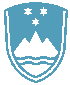 POROČILO O REDNEM INŠPEKCIJSKEM PREGLEDU NAPRAVE, KI LAHKO POVZROČIONESNAŽEVANJE OKOLJA VEČJEGA OBSEGAZavezanec: Pivka d.d., Kal 1, 6257 Pivka Naprava / lokacija: Klavnica perutnine ter naprava za proizvodnjo živil z obdelavo in predelavo surovin živalskega izvora na lokaciji Kal 1, 6257 Pivka Datum pregleda: 30. 7. 2019 in 6. 8. 2019 Okoljevarstveno dovoljenje (OVD) Agencije RS za okolje številka: 35407-48/2006-23 z dne 12. 4. 2010 s spremembami (v nadaljevanju: OVD) Usklajenost z OVD: NE V okviru rednega inšpekcijskega pregleda naprave v zvezi z izpolnjevanjem določb pridobljenega OVD, ki so bile predmet nadzora na kraju naprave, so bile ugotovljene nepravilnosti, kršitve zakonsko določenih predpisov, ki so bili predmet inšpekcijskega nadzora ter kršitve določil OVD. Glede na to so bile zavezancu na podlagi 1. odstavka 157. člena Zakona o varstvu okolja (Uradni list RS, št. 39/06 – ZVO-1-UPB1 s spremembami) in na podlagi 1. odstavka 175. člena Zakona o vodah (Uradni list RS, št. 67/02 s spremembami) izdane ureditvene odločba s področja emisij snovi v vode, rabe vode in skladiščenja nevarnih snovi. V zvezi z rabo vode je bilo ugotovljeno, da ima stranka pridobljeno vodno dovoljenje, s katerim se ji dovoli neposredna raba vode iz objektov in naprav za oskrbo s pitno vodo za tehnološke namene iz javnega vodovoda. Ker stranka v času pregleda ni obratovala v skladu s pridobljenim vodnim dovoljenjem, ji je bilo z odločbo naloženo, da v določenem roku ugotovljene nepravilnosti (ločen obračunski vodomer, izvajanje meritev ...) odpravi. Vsi roki iz izdane ureditvene odločbe še niso potekli. V zvezi z emisijami snovi v zrak je bilo ugotovljeno, da ima stranka na lokaciji dve srednji in eno malo kurilno napravo. Zadnji obratovalni monitoring emisij snovi v zrak na srednjih kurilnih napravah je bil s strani pooblaščenca izveden v letu 2012. Od takrat dalje izvaja preglede naprav serviser pooblaščen od izvajalcev kotlov, ki tudi izdala poročila o nastavitvi vsakoletnega zgorevanja kotlov. Na ministrstvo so posredovana vsa zahtevana poročila. Ugotovljeno je bilo tudi, da na lokaciji ni naprav, ki vsebujejo več kot 3 kg OŠS in FTP oz. več kot 5 ton ekv. CO2. V zvezi z emisijami snovi v vode je bilo ugotovljeno, da se vsa voda rabi iz javnega vodovoda, da se vse odpadne vode odtekajo na industrijsko čistilno napravo in nato preko usedalne lagune v ponikovalnico in da na lokaciji ni javne kanalizacije. Prav tako je bilo ugotovljeno, da je pooblaščenec izdelal Poročilo o obratovalnem monitoringu emisij snovi v vode za leto 2018, ki je bilo posredovano na ministrstvo. Iz omenjenega poročila pa je med drugim razvidno, da se je na iztok V1 v letu 2018 izteklo več odpadne vode kot je to določeno v veljavnem OVD, da je hladilna odpadna voda (HOV), ki nastane po hlajenju avtoklavov za steralizacijo konzerv, v letu 2018 odtekala na iztok V1 namesto na iztok V2 kot je to določeno v veljavnem OVD, da se je v marcu 2019 začela HOV odvajati na svoj iztok in naprej v podzemne vode, da je bilo število vzorčenj odpadne vode na iztoku V1 v letu 2018 v neskladju z OVD, da se je v letu 2018 upošteval nabor parametrov iz veljavnega OVD in da se v letu 2018 na viru ni ugotavljala čezmerna obremenitev okolja z merjenimi emisijami snovi v vode oziroma, da celotna naprava v letu 2018 ni obremenjevala okolja čezmerno. Prav tako je bilo ugotovljeno, da lovilci olj na lokaciji niso v skladu s standardom SIST EN 858-2 in da za lovilce olj in maščobolovilce ni izdelanega poslovnika in da se ne vodi obratovalnih dnevnikov. Glede na vse ugotovljene nepravilnosti, je bila zavezancu izdana ureditvena odločba, da ugotovljene nepravilnosti v določenem roku odpravi. Vsi roki v predmetni odločbi še niso potekli.V zvezi z emisijami hrupa v okolje zavezanec izvaja obratovalni monitoring. Iz zadnjega poročila je razvidno, da naprava glede emisij hrupa v okolje obratuje v skladu z OVD. Poročila so posredovana na ministrstvo.Glede ravnanja z odpadki je na predmetni lokaciji zagotovljeno ločeno zbiranje odpadkov do prevzema s strani pooblaščencev. Odpadki so označeni, vodi se evidenca glede na vrsto in količino odpadkov, izdelan je Načrt gospodarjenja z odpadki, na ministrstvo pa se posreduje vsa zahtevana poročila.Glede skladiščenja nevarnih tekočin v nepremičnih rezervoarjih je bilo ugotovljeno, se za skladiščenje nevarnih snovi (dizel gorivo za viličarje, odpadna olja, ...) uporablja poseben, zamrežen nadstrešek, ki ima betonski lovilni bazen za primer razlitja. Pretakanje goriva pa se izvaja na betonski pretakalni ploščadi, ki je nagnjena in bi v primeru razlitja lahko prišlo do onesnaženja dvorišča, asfaltne in travnate površina in posledično do pronicanja goriva v tla. Ugotovljeno je bilo tudi, da rezervoar R2 ni opremljen tako, da bi bilo vsak trenutek mogoče ugotoviti iztekanje nevarne tekočine; ima pa zadrževalni sistem za zadrževanje nevarne tekočine (utrjen poglobljen lovilni jašek, brez odtoka v okolje). Glede na ugotovljene nepravilnosti je bila zavezancu že izdana ureditvena odločba. Roki iz predmetne odločbe še niso potekli.Zaključki / naslednje aktivnosti:Naslednji inšpekcijski pregled na terenu bo opravljen po preteku rokov, ki so določeni v ureditvenih odločbah.Naslednji izredni inšpekcijski pregled bo opravljen po potrebi.